30 декабря 2015 г. в отделе ЗАГС Маловишерского района комитета ЗАГС и ООДМС Новгородской области состоялось награждение победителей фотоконкурса «Наш малыш». Который был объявлен в начале декабря, 18 семей стали участниками конкурса и  прислали фотографии своих детей. Победителями стали семьи:  Филипповых (1 место),  Билибиных (2 место), Сухотских (3 место), которым были вручены грамоты и подарки. Остальные участники получили благодарственные письма от отдела ЗАГС Маловишерского района. В поздравлении приняли участие Дед  Мороз и Снегурочка.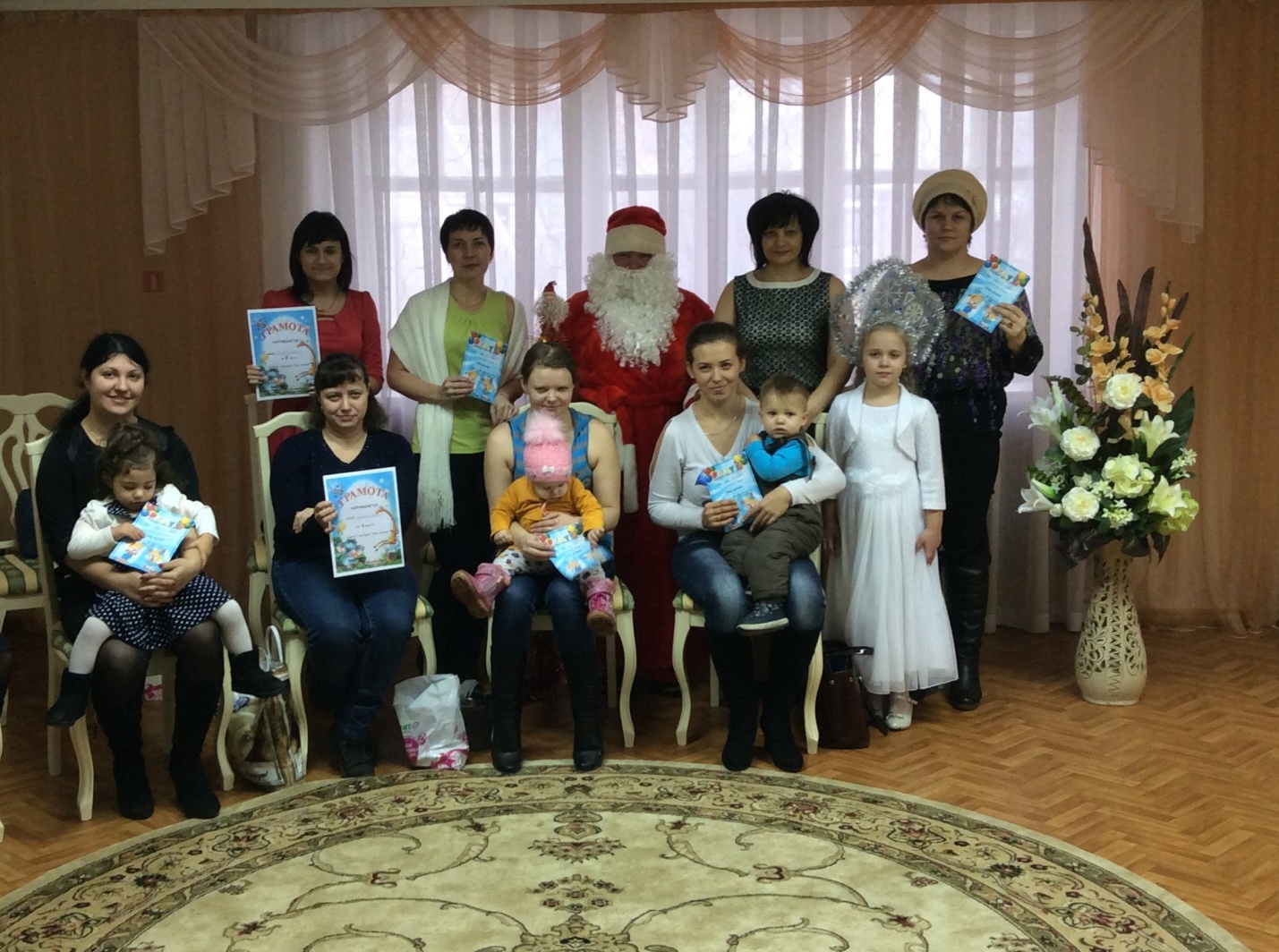 